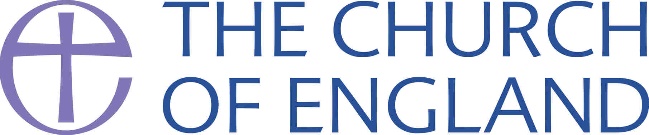 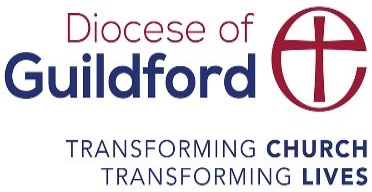                  National Safeguarding TeamRisk assessmentUse this to assess your environment, and your working practices, as well as for an instant assessment of a situation.					No			Yes		Yes				Yes				NoFrom Personal Safety at Work, Suzy Lamplugh Trust 2006, revised 2008